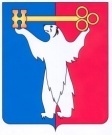 ЗАМЕСТИТЕЛЬ ГЛАВЫ ГОРОДА НОРИЛЬСКАПО СОЦИАЛЬНОЙ ПОЛИТИКЕРАСПОРЯЖЕНИЕ13.02.2020	 г. Норильск	      № 012-01Об утверждении Положения об Общественном совете по проведению независимой оценки качества условий осуществления образовательной деятельности организациями, осуществляющими образовательную деятельность муниципального образования город НорильскВ соответствии с частью 2.1 статьи 95.2 Федерального закона от 29.12. 2012 № 273-ФЗ «Об образовании в Российской Федерации»,1.	Утвердить Положение об Общественном совете по проведению независимой оценки качества условий осуществления образовательной деятельности организациями, осуществляющими образовательную деятельность муниципального образования город Норильск (прилагается).2.	 Опубликовать распоряжение на официальном сайте Администрации города Норильска.3. Контроль исполнения настоящего распоряжения оставляю за собой.Заместитель Главы города Норильска   по социальной политике                   	                                           Н.М. Коростелева  	     УТВЕРЖДЕНОраспоряжением заместителя Главы города Норильска по социальной политике от  13.02.2020 № 012-01ПОЛОЖЕНИЕоб Общественном совете по проведению независимой оценки качества условий осуществления образовательной деятельности организациями, осуществляющими образовательную деятельность муниципального образования город НорильскОбщественный совет по проведению независимой оценки качества условий осуществления образовательной деятельности организациями, осуществляющими образовательную деятельность муниципального образования город Норильск (далее соответственно - Общественный совет, организации) является постоянно действующим совещательным органом, созданным в целях проведения независимой оценки качества условий осуществления образовательной деятельности организациями.Независимая оценка проводится Общественным советом не чаще чем один раз в год и не реже чем один раз в три года в отношении одной и той же организации.Независимая оценка проводится по таким общим критериям, как открытость и доступность информации об организациях, осуществляющих образовательную деятельность; комфортность условий, в которых осуществляется образовательная деятельность; доброжелательность, вежливость работников; удовлетворенность условиями ведения образовательной деятельности организаций, а также доступность услуг для инвалидов.Общественный совет в своей деятельности руководствуется Конституцией Российской Федерации, федеральными конституционными законами, федеральными законами, указами и распоряжениями Президента Российской Федерации, постановлениями и распоряжениями Правительства Российской Федерации, нормативными правовыми актами Министерства просвещения Российской Федерации, настоящим Положением.Общественный совет:-	определяет перечень организаций, в отношении которых проводится независимая оценка;-	принимает участие в рассмотрении проектов документации о закупке работ, услуг, а также проектов муниципальных контрактов, заключаемых органами местного самоуправления с организацией, которая осуществляет сбор и обобщение информации о качестве условий оказания услуг организациями (далее - оператор);-	проводит независимую оценку с учетом информации, представленной оператором;-	представляет в Администрацию города Норильска результаты независимой оценки, а также предложения об улучшении их деятельности.Общественный совет для реализации возложенных на него функций вправе:-	привлекать к своей работе представителей Местной общественной палаты муниципального образования город Норильск (далее - Общественная палата), общественных объединений, осуществляющих деятельность в сфере культуры, образования, социального обслуживания и спорта муниципального образования город Норильск для обсуждения и формирования результатов независимой оценки;-	направлять запросы в заинтересованные органы государственной власти субъектов Российской Федерации, общественные, образовательные и иные организации;-	приглашать на заседания Общественного совета представителей Администрации города Норильска, а также представителей заинтересованных органов государственной власти субъекта Российской Федерации, общественных, образовательных и иных организаций;-	взаимодействовать с Администрацией города Норильска по вопросам проведения независимой оценки. Общественный совет формируется Общественной палатой по обращению органа местного самоуправления муниципального образования город Норильск не позднее чем в месячный срок со дня получения обращения органов местного самоуправления, утверждает его состав и информируют органы местного самоуправления муниципального района.Число членов общественного совета по независимой оценке качества не может быть менее чем пять человек.Состав Общественного совета утверждается Общественной палатой сроком на три года. При формировании Общественного совета на новый срок осуществляется изменение не менее трети его состава.Общественная палата информирует Администрацию города Норильска о составе Общественного совета.Основной формой деятельности Общественного совета являются заседания. Заседания Общественного совета проводятся по мере необходимости, но не реже одного раза в квартал, и считаются правомочными в случае присутствия на нем не менее половины лиц, входящих в состав Общественного совета. По решению председателя Общественного совета может быть проведено внеочередное заседание Общественного совета.На первом заседании Общественного совета путем открытого голосования большинством голосов лиц, входящих в состав Общественного совета, избираются председатель Общественного совета и секретарь Общественного совета.Общественный совет осуществляет свою деятельность в соответствии с ежегодным планом деятельности, утверждаемым председателем Общественного совета. Решения Общественного совета принимаются открытым голосованием. Решение считается принятым, если за него проголосовало большинство лиц, входящих в состав Общественного совета и присутствующих на заседании Общественного совета. При равенстве голосов решающим является голос председательствующего на заседании Общественного совета. В случае несогласия с принятым на заседании Общественного совета решением член Общественного совета вправе изложить в письменной форме свое мнение, которое подлежит обязательному приобщению к протоколу заседания Общественного совета. Решения Общественного совета могут быть приняты без созыва заседания Общественного совета путем проведения заочного голосования большинством голосов от общего числа лиц, входящих в состав Общественного совета и участвующих в заочном голосовании. На заочное голосование могут быть вынесены все вопросы, решение которых осуществляется в рамках реализации задач, возложенных на Общественный совет. Решение о проведении заочного голосования принимается председателем Общественного совета.Заочное голосование осуществляется путем заполнения членами Общественного совета опросных листов с приложением необходимых документов, направленных в их адрес заказным письмом, по электронной почте или иным способом, не позднее чем за пять рабочих дней до даты проведения заочного голосования с указанием даты окончания приема заполненных опросных листов.Принявшими участие в заочном голосовании считаются члены Общественного совета, направившие заполненный опросный лист в адрес секретаря Общественного совета в установленный срок. Решения Общественного совета, принятые в том числе путем проведения заочного голосования, оформляются в виде протоколов и заключений, которые подписывает председательствующий на заседании Общественного совета.Председатель Общественного совета:-	организует работу Общественного совета и председательствует на его заседаниях;-	подписывает протоколы заседаний Общественного совета, заключения и иные документы Общественного совета; -	формирует при участии членов Общественного совета и утверждает по согласованию с структурными подразделениями Администрации города Норильска ежегодный план деятельности Общественного совета, утверждает повестку заседания Общественного совета, а также состав лиц, приглашаемых на заседание Общественного совета;-	вносит в Общественную палату предложения по изменению персонального состава Общественного совета;-	контролирует своевременное уведомление членов Общественного совета о дате, месте и повестке предстоящего заседания Общественного совета, а также об утвержденном ежегодном плане деятельности Общественного совета;-	контролирует своевременное направление членам Общественного совета протоколов заседаний Общественного совета и иных необходимых документов;-	взаимодействует с руководством структурных подразделений Администрации города Норильска по вопросам проведения независимой оценки условий осуществления образовательной деятельности организациями;-	принимает решение о проведении внеочередного заседания Общественного совета и (или) заочного голосования. В случае временного отсутствия председателя Общественного совета его функции выполняет один из членов Общественного совета по его поручению.17. Секретарь Общественного совета:-	уведомляет членов Общественного совета о дате, месте и повестке предстоящего заседания Общественного совета не менее чем за месяц до планируемого заседания, а также об утвержденном ежегодном плане деятельности Общественного совета;-	готовит и согласует с председателем Общественного совета проекты решений Общественного совета и иных документов Общественного совета;-	ведет делопроизводство, оформляет, согласует с председателем Общественного совета и рассылает членам Общественного совета протоколы заседаний Общественного совета и иные необходимые документы;-	направляет информацию о деятельности Общественного совета и информацию о результатах независимой оценки качества оказания услуг организациями в управление информатизации и связи Администрации города Норильска для размещения на официальном сайте муниципального образования город Норильск в информационно-телекоммуникационной сети Интернет http://norilsk-city.ru.В случае проведения заседания Общественного совета в заочной форме обеспечивает направление всем членам Общественного совета необходимых документов и сбор их мнений по результатам рассмотрения указанных документов.Члены Общественного совета:-	участвуют в деятельности Общественного совета, а также в подготовке документов для рассмотрения на заседаниях Общественного совета;-	знакомятся с документами, касающимися рассматриваемых вопросов, высказывают мнения по существу обсуждаемых вопросов, замечания и предложения по проектам принимаемых решений и протоколу заседания Общественного совета;-	вносят предложения по формированию повестки заседания Общественного совета не менее чем за месяц до планируемой даты заседания Общественного совета;-	предлагают кандидатуры представителей Общественной палаты, общественных объединений, осуществляющих деятельность в сфере образования, для участия в заседаниях Общественного совета, а также для обсуждения и формирования результатов независимой оценки условий осуществления образовательной деятельности организациями.Члены Общественного совета обладают равными правами при обсуждении вопросов и голосовании.Члены Общественного совета исполняют свои обязанности на общественных началах.В случае если выполнение функций Общественного совета может повлечь за собой конфликт интересов, при котором личная заинтересованность (прямая или косвенная) лица, входящего в состав Общественного совета, влияет или может повлиять на полноту и объективность принимаемых решений, указанное лицо обязано заявить самоотвод до начала проведения заседания.Сведения о деятельности Общественного совета подлежат размещению в информационно-телекоммуникационной сети «Интернет» на официальном сайте Администрации города Норильска http://www.norilsk-city.ru/.Информация о результатах проведения независимой оценки в информационно-телекоммуникационной сети Интернет www.bus.gov.ru размещается структурным подразделением Администрации города Норильска в отношении подведомственных им организаций.Полномочия члена Общественного совета прекращаются:-	при подаче им письменного заявления на имя председателя Общественного совета о выходе из состава;- в случае его неявки на три и более заседания Общественного совета, в том числе по состоянию здоровья и иным объективным причинам;- при признании его недееспособным, безвестно отсутствующим или умершим на основании решения суда, вступившего в законную силу;- в случае его смерти.В случае прекращения полномочий члена Общественного совета председатель направляет в Общественную палату ходатайство о замене члена Общественного совета.23. Присутствие на заседании Совета иных лиц, кроме членов Совета и секретаря Совета, допускается по решению Совета.24. Общественный совет вправе распространять информацию о своей деятельности, в том числе через средства массовой информации.